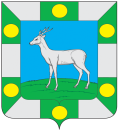 Собрание представителей сельского поселенияСпиридоновка муниципального района ВолжскийСамарской областиЧетвертого созываРЕШЕНИЕ«10» октября 2023 г.			                                                              № 64-2Об утверждении штатного расписания администрации сельского поселения Спиридоновка муниципального района Волжский Самарской областиВ соответствии с Федеральным законом «Об общих принципах организации местного самоуправления в Российской Федерации» № 131-ФЗ от 06.10.2003 года, Реестром должностей муниципальной службы в Самарской области, утвержденным Законом Самарской области от 30.12.2005 № 254-ГД «О Реестре должностей муниципальной службы в Самарской области», Уставом сельского поселения Спиридоновка муниципального района Волжский Самарской области, Собрание Представителей сельского поселения Спиридоновка муниципального района Волжский Самарской области РЕШИЛО:Утвердить штатное расписание администрации сельского поселения Спиридоновка муниципального района Волжский Самарской области                               с 01 октября 2023 г. согласно приложению.Считать утратившим силу Решение Собрание представителей сельского поселения Спиридоновка муниципального района Волжский Самарской области   от 30 декабря 2022 г. № 50-4 с 01 октября 2023 г.Контроль за исполнением данного Решения возложить на Главу сельского поселения Спиридоновка муниципального района Волжский Самарской области.Председатель Собрания представителей сельского поселения Спиридоновка                                         муниципального района Волжский Самарской области                                                                                    Т.В. КуркинаГлава сельского поселения Спиридоновка муниципального района Волжский Самарской области                                                                                    Н.П. Андреев                   